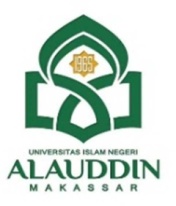 UNIVERSITAS ISLAM NEGERI (UIN) ALAUDDIN MAKASSAR FAKULTAS EKONOMI DAN BISNIS ISLAMPROGRAM STUDI : MANAJEMENUNIVERSITAS ISLAM NEGERI (UIN) ALAUDDIN MAKASSAR FAKULTAS EKONOMI DAN BISNIS ISLAMPROGRAM STUDI : MANAJEMENUNIVERSITAS ISLAM NEGERI (UIN) ALAUDDIN MAKASSAR FAKULTAS EKONOMI DAN BISNIS ISLAMPROGRAM STUDI : MANAJEMENUNIVERSITAS ISLAM NEGERI (UIN) ALAUDDIN MAKASSAR FAKULTAS EKONOMI DAN BISNIS ISLAMPROGRAM STUDI : MANAJEMENUNIVERSITAS ISLAM NEGERI (UIN) ALAUDDIN MAKASSAR FAKULTAS EKONOMI DAN BISNIS ISLAMPROGRAM STUDI : MANAJEMENRENCANA PEMBELAJARAN SEMESTER (RPS)RENCANA PEMBELAJARAN SEMESTER (RPS)RENCANA PEMBELAJARAN SEMESTER (RPS)RENCANA PEMBELAJARAN SEMESTER (RPS)RENCANA PEMBELAJARAN SEMESTER (RPS)Kode Mata KuliahNama Mata KuliahNama Mata KuliahBobot (sks)SemesterTgl PenyusunanMNJ330025Pasar Uang dan Pasar ModalPasar Uang dan Pasar Modal3504September 2020OtorisasiNama Dosen Pengembang RPSNama Dosen Pengembang RPSKoordinator Bidang KeahlianKetua Program StudiKetua Program StudiOtorisasiRusnawati., SE.,MMRusnawati., SE.,MM(Dr. Rika DwiAyu Parmitasari, S.E., M.Comm)(Dr. Rika Dwi Ayu Parmitasari, S.E., M.Comm)(Dr. Rika Dwi Ayu Parmitasari, S.E., M.Comm)Dosen Pengampuh MK :Dr. Hj. Salmah Said, M.Fin., Mgmt, PIA.Dr. Hj. Salmah Said, M.Fin., Mgmt, PIA.Dr. Hj. Salmah Said, M.Fin., Mgmt, PIA.Dr. Hj. Salmah Said, M.Fin., Mgmt, PIA.Dr. Hj. Salmah Said, M.Fin., Mgmt, PIA.Nama Mata KuliahPrasyarat :Pasar Uang dan Pasar ModalPasar Uang dan Pasar ModalPasar Uang dan Pasar ModalPasar Uang dan Pasar ModalPasar Uang dan Pasar ModalDeskripsi Singkat Mata Kuliah:Mata Kuliah Pasar Uang dan Pasar modal ini merupakan pemenuhan kebutuhan dalam meningkatkan wawasan dan pengetahuan terkait pasar uang dan pasar modal sehingga mampu menerapkan dalam pengelolaan keuangan  pribadi, Perusahaan, maupun Organisasi secara baik.Mata Kuliah Pasar Uang dan Pasar modal ini merupakan pemenuhan kebutuhan dalam meningkatkan wawasan dan pengetahuan terkait pasar uang dan pasar modal sehingga mampu menerapkan dalam pengelolaan keuangan  pribadi, Perusahaan, maupun Organisasi secara baik.Mata Kuliah Pasar Uang dan Pasar modal ini merupakan pemenuhan kebutuhan dalam meningkatkan wawasan dan pengetahuan terkait pasar uang dan pasar modal sehingga mampu menerapkan dalam pengelolaan keuangan  pribadi, Perusahaan, maupun Organisasi secara baik.Mata Kuliah Pasar Uang dan Pasar modal ini merupakan pemenuhan kebutuhan dalam meningkatkan wawasan dan pengetahuan terkait pasar uang dan pasar modal sehingga mampu menerapkan dalam pengelolaan keuangan  pribadi, Perusahaan, maupun Organisasi secara baik.Mata Kuliah Pasar Uang dan Pasar modal ini merupakan pemenuhan kebutuhan dalam meningkatkan wawasan dan pengetahuan terkait pasar uang dan pasar modal sehingga mampu menerapkan dalam pengelolaan keuangan  pribadi, Perusahaan, maupun Organisasi secara baik.Capaian Pembelajaran (CP) :Capaian Pembelajaran Lulusan Program Studi (CPL-Prodi)Capaian Pembelajaran Lulusan Program Studi (CPL-Prodi)Capaian Pembelajaran Lulusan Program Studi (CPL-Prodi)Capaian Pembelajaran Lulusan Program Studi (CPL-Prodi)Capaian Pembelajaran Lulusan Program Studi (CPL-Prodi)Capaian Pembelajaran (CP) :S9Menunjukkan sikap bertanggungjawab atas pekerjaan di bidang keahliannya secara mandiriMenunjukkan sikap bertanggungjawab atas pekerjaan di bidang keahliannya secara mandiriMenunjukkan sikap bertanggungjawab atas pekerjaan di bidang keahliannya secara mandiriMenunjukkan sikap bertanggungjawab atas pekerjaan di bidang keahliannya secara mandiriCapaian Pembelajaran (CP) :PK1Mampu menguasai teori bidang keuangan dan mampu melakukan pengambilan keputusan dalamkebijakan dan keputusan keuangan perusahaan yang selaras dengan kepentingan saham dan stakeholder dalam meningkatkan nilai perusahaanMampu menguasai teori bidang keuangan dan mampu melakukan pengambilan keputusan dalamkebijakan dan keputusan keuangan perusahaan yang selaras dengan kepentingan saham dan stakeholder dalam meningkatkan nilai perusahaanMampu menguasai teori bidang keuangan dan mampu melakukan pengambilan keputusan dalamkebijakan dan keputusan keuangan perusahaan yang selaras dengan kepentingan saham dan stakeholder dalam meningkatkan nilai perusahaanMampu menguasai teori bidang keuangan dan mampu melakukan pengambilan keputusan dalamkebijakan dan keputusan keuangan perusahaan yang selaras dengan kepentingan saham dan stakeholder dalam meningkatkan nilai perusahaanCapaian Pembelajaran (CP) :KU5Mampu mengambil keputusan secara tepat, dalam konteks penjelasan masalah di bidang keahliannya berdasarkan hasil analisis informasi dan dataMampu mengambil keputusan secara tepat, dalam konteks penjelasan masalah di bidang keahliannya berdasarkan hasil analisis informasi dan dataMampu mengambil keputusan secara tepat, dalam konteks penjelasan masalah di bidang keahliannya berdasarkan hasil analisis informasi dan dataMampu mengambil keputusan secara tepat, dalam konteks penjelasan masalah di bidang keahliannya berdasarkan hasil analisis informasi dan dataCapaian Pembelajaran (CP) :KT2Terampil dalam merumuskan dan mengimplementasikan rencana strategik kedalam rencana operasional sesuai dengan syariahTerampil dalam merumuskan dan mengimplementasikan rencana strategik kedalam rencana operasional sesuai dengan syariahTerampil dalam merumuskan dan mengimplementasikan rencana strategik kedalam rencana operasional sesuai dengan syariahTerampil dalam merumuskan dan mengimplementasikan rencana strategik kedalam rencana operasional sesuai dengan syariahCapaian Pembelajaran (CP) :KK1Mampu mengembangkan diri dan berpikir secara logis, analitis, dan sistematis dalam pembuatan keputusan secara professionalMampu mengembangkan diri dan berpikir secara logis, analitis, dan sistematis dalam pembuatan keputusan secara professionalMampu mengembangkan diri dan berpikir secara logis, analitis, dan sistematis dalam pembuatan keputusan secara professionalMampu mengembangkan diri dan berpikir secara logis, analitis, dan sistematis dalam pembuatan keputusan secara professionalCapaian Pembelajaran (CP) :Capaian Pembelajaran Mata Kuliah (CP-MK)Capaian Pembelajaran Mata Kuliah (CP-MK)Capaian Pembelajaran Mata Kuliah (CP-MK)Capaian Pembelajaran Mata Kuliah (CP-MK)Capaian Pembelajaran Mata Kuliah (CP-MK)Capaian Pembelajaran (CP) :M1Mahasiswa mampu menjelaskan sejarah & perkembangan Pasar Uang & Pasar Modal serta struktur kelembagaannyaMahasiswa mampu menjelaskan sejarah & perkembangan Pasar Uang & Pasar Modal serta struktur kelembagaannyaMahasiswa mampu menjelaskan sejarah & perkembangan Pasar Uang & Pasar Modal serta struktur kelembagaannyaMahasiswa mampu menjelaskan sejarah & perkembangan Pasar Uang & Pasar Modal serta struktur kelembagaannyaM2M2Mahasiswa mampu memahami jenis & instrumen yang ada didalam Pasar Uang & Pasar ModalMahasiswa mampu memahami jenis & instrumen yang ada didalam Pasar Uang & Pasar ModalMahasiswa mampu memahami jenis & instrumen yang ada didalam Pasar Uang & Pasar ModalMahasiswa mampu memahami jenis & instrumen yang ada didalam Pasar Uang & Pasar ModalMahasiswa mampu memahami jenis & instrumen yang ada didalam Pasar Uang & Pasar ModalMahasiswa mampu memahami jenis & instrumen yang ada didalam Pasar Uang & Pasar ModalMahasiswa mampu memahami jenis & instrumen yang ada didalam Pasar Uang & Pasar ModalMahasiswa mampu memahami jenis & instrumen yang ada didalam Pasar Uang & Pasar ModalMahasiswa mampu memahami jenis & instrumen yang ada didalam Pasar Uang & Pasar ModalMahasiswa mampu memahami jenis & instrumen yang ada didalam Pasar Uang & Pasar ModalMahasiswa mampu memahami jenis & instrumen yang ada didalam Pasar Uang & Pasar ModalMahasiswa mampu memahami jenis & instrumen yang ada didalam Pasar Uang & Pasar ModalM3M3Mahasiswa mampu memahami dan menjelaskan Produk-produk yang ada di Pasar ModalMahasiswa mampu memahami dan menjelaskan Produk-produk yang ada di Pasar ModalMahasiswa mampu memahami dan menjelaskan Produk-produk yang ada di Pasar ModalMahasiswa mampu memahami dan menjelaskan Produk-produk yang ada di Pasar ModalMahasiswa mampu memahami dan menjelaskan Produk-produk yang ada di Pasar ModalMahasiswa mampu memahami dan menjelaskan Produk-produk yang ada di Pasar ModalMahasiswa mampu memahami dan menjelaskan Produk-produk yang ada di Pasar ModalMahasiswa mampu memahami dan menjelaskan Produk-produk yang ada di Pasar ModalMahasiswa mampu memahami dan menjelaskan Produk-produk yang ada di Pasar ModalMahasiswa mampu memahami dan menjelaskan Produk-produk yang ada di Pasar ModalMahasiswa mampu memahami dan menjelaskan Produk-produk yang ada di Pasar ModalMahasiswa mampu memahami dan menjelaskan Produk-produk yang ada di Pasar ModalM4M4Mahasiswa mampu mengidentifikasi tindak kejahatan & pelanggaran yang ada didalam Pasar Uang & Pasar ModalMahasiswa mampu mengidentifikasi tindak kejahatan & pelanggaran yang ada didalam Pasar Uang & Pasar ModalMahasiswa mampu mengidentifikasi tindak kejahatan & pelanggaran yang ada didalam Pasar Uang & Pasar ModalMahasiswa mampu mengidentifikasi tindak kejahatan & pelanggaran yang ada didalam Pasar Uang & Pasar ModalMahasiswa mampu mengidentifikasi tindak kejahatan & pelanggaran yang ada didalam Pasar Uang & Pasar ModalMahasiswa mampu mengidentifikasi tindak kejahatan & pelanggaran yang ada didalam Pasar Uang & Pasar ModalMahasiswa mampu mengidentifikasi tindak kejahatan & pelanggaran yang ada didalam Pasar Uang & Pasar ModalMahasiswa mampu mengidentifikasi tindak kejahatan & pelanggaran yang ada didalam Pasar Uang & Pasar ModalMahasiswa mampu mengidentifikasi tindak kejahatan & pelanggaran yang ada didalam Pasar Uang & Pasar ModalMahasiswa mampu mengidentifikasi tindak kejahatan & pelanggaran yang ada didalam Pasar Uang & Pasar ModalMahasiswa mampu mengidentifikasi tindak kejahatan & pelanggaran yang ada didalam Pasar Uang & Pasar ModalMahasiswa mampu mengidentifikasi tindak kejahatan & pelanggaran yang ada didalam Pasar Uang & Pasar ModalMedia PembelajaranMedia PembelajaranMedia PembelajaranSoftwareSoftwareSoftwareSoftwareSoftwareSoftwareHardwareHardwareHardwareHardwareHardwareHardwareHardwareHardwareMedia PembelajaranMedia PembelajaranMedia PembelajaranMC. Office (Word, Excel & Power Point)MC. Office (Word, Excel & Power Point)MC. Office (Word, Excel & Power Point)MC. Office (Word, Excel & Power Point)MC. Office (Word, Excel & Power Point)MC. Office (Word, Excel & Power Point)Laptop/PC & LCD ProjectorLaptop/PC & LCD ProjectorLaptop/PC & LCD ProjectorLaptop/PC & LCD ProjectorLaptop/PC & LCD ProjectorLaptop/PC & LCD ProjectorLaptop/PC & LCD ProjectorLaptop/PC & LCD ProjectorReferensi :Referensi :Referensi :UtamaUtamaMartalena, SE.,MM, Pengantar Pasar Modal, Andi, Yogyakarta, 2011Irsan Nasarudin, SH, Aspek Hukum Pasar Modal Indonesia, Kencana Prenadamedia Group, Jakarta, 2014.Irham Fahmi, Pengantar Pasar Modal, Alfabeta, Bandung, 2017Martalena, SE.,MM, Pengantar Pasar Modal, Andi, Yogyakarta, 2011Irsan Nasarudin, SH, Aspek Hukum Pasar Modal Indonesia, Kencana Prenadamedia Group, Jakarta, 2014.Irham Fahmi, Pengantar Pasar Modal, Alfabeta, Bandung, 2017Martalena, SE.,MM, Pengantar Pasar Modal, Andi, Yogyakarta, 2011Irsan Nasarudin, SH, Aspek Hukum Pasar Modal Indonesia, Kencana Prenadamedia Group, Jakarta, 2014.Irham Fahmi, Pengantar Pasar Modal, Alfabeta, Bandung, 2017Martalena, SE.,MM, Pengantar Pasar Modal, Andi, Yogyakarta, 2011Irsan Nasarudin, SH, Aspek Hukum Pasar Modal Indonesia, Kencana Prenadamedia Group, Jakarta, 2014.Irham Fahmi, Pengantar Pasar Modal, Alfabeta, Bandung, 2017Martalena, SE.,MM, Pengantar Pasar Modal, Andi, Yogyakarta, 2011Irsan Nasarudin, SH, Aspek Hukum Pasar Modal Indonesia, Kencana Prenadamedia Group, Jakarta, 2014.Irham Fahmi, Pengantar Pasar Modal, Alfabeta, Bandung, 2017Martalena, SE.,MM, Pengantar Pasar Modal, Andi, Yogyakarta, 2011Irsan Nasarudin, SH, Aspek Hukum Pasar Modal Indonesia, Kencana Prenadamedia Group, Jakarta, 2014.Irham Fahmi, Pengantar Pasar Modal, Alfabeta, Bandung, 2017Martalena, SE.,MM, Pengantar Pasar Modal, Andi, Yogyakarta, 2011Irsan Nasarudin, SH, Aspek Hukum Pasar Modal Indonesia, Kencana Prenadamedia Group, Jakarta, 2014.Irham Fahmi, Pengantar Pasar Modal, Alfabeta, Bandung, 2017Martalena, SE.,MM, Pengantar Pasar Modal, Andi, Yogyakarta, 2011Irsan Nasarudin, SH, Aspek Hukum Pasar Modal Indonesia, Kencana Prenadamedia Group, Jakarta, 2014.Irham Fahmi, Pengantar Pasar Modal, Alfabeta, Bandung, 2017Martalena, SE.,MM, Pengantar Pasar Modal, Andi, Yogyakarta, 2011Irsan Nasarudin, SH, Aspek Hukum Pasar Modal Indonesia, Kencana Prenadamedia Group, Jakarta, 2014.Irham Fahmi, Pengantar Pasar Modal, Alfabeta, Bandung, 2017Martalena, SE.,MM, Pengantar Pasar Modal, Andi, Yogyakarta, 2011Irsan Nasarudin, SH, Aspek Hukum Pasar Modal Indonesia, Kencana Prenadamedia Group, Jakarta, 2014.Irham Fahmi, Pengantar Pasar Modal, Alfabeta, Bandung, 2017Martalena, SE.,MM, Pengantar Pasar Modal, Andi, Yogyakarta, 2011Irsan Nasarudin, SH, Aspek Hukum Pasar Modal Indonesia, Kencana Prenadamedia Group, Jakarta, 2014.Irham Fahmi, Pengantar Pasar Modal, Alfabeta, Bandung, 2017Martalena, SE.,MM, Pengantar Pasar Modal, Andi, Yogyakarta, 2011Irsan Nasarudin, SH, Aspek Hukum Pasar Modal Indonesia, Kencana Prenadamedia Group, Jakarta, 2014.Irham Fahmi, Pengantar Pasar Modal, Alfabeta, Bandung, 2017Referensi :Referensi :Referensi :TambahanTambahanTatang Ary Gumanti, Manajemen Investasi: Konsep, Teori, & Aplikasi, Mitra Wacana Media, Jakarta, 2011Tatang Ary Gumanti, Manajemen Investasi: Konsep, Teori, & Aplikasi, Mitra Wacana Media, Jakarta, 2011Tatang Ary Gumanti, Manajemen Investasi: Konsep, Teori, & Aplikasi, Mitra Wacana Media, Jakarta, 2011Tatang Ary Gumanti, Manajemen Investasi: Konsep, Teori, & Aplikasi, Mitra Wacana Media, Jakarta, 2011Tatang Ary Gumanti, Manajemen Investasi: Konsep, Teori, & Aplikasi, Mitra Wacana Media, Jakarta, 2011Tatang Ary Gumanti, Manajemen Investasi: Konsep, Teori, & Aplikasi, Mitra Wacana Media, Jakarta, 2011Tatang Ary Gumanti, Manajemen Investasi: Konsep, Teori, & Aplikasi, Mitra Wacana Media, Jakarta, 2011Tatang Ary Gumanti, Manajemen Investasi: Konsep, Teori, & Aplikasi, Mitra Wacana Media, Jakarta, 2011Tatang Ary Gumanti, Manajemen Investasi: Konsep, Teori, & Aplikasi, Mitra Wacana Media, Jakarta, 2011Tatang Ary Gumanti, Manajemen Investasi: Konsep, Teori, & Aplikasi, Mitra Wacana Media, Jakarta, 2011Tatang Ary Gumanti, Manajemen Investasi: Konsep, Teori, & Aplikasi, Mitra Wacana Media, Jakarta, 2011Tatang Ary Gumanti, Manajemen Investasi: Konsep, Teori, & Aplikasi, Mitra Wacana Media, Jakarta, 201111223345667777777Ming gu keMing gu keKemampuan Akhir tiap tahapan pembelajaranKemampuan Akhir tiap tahapan pembelajaranBahanKajian/      PokokBahasanBahanKajian/      PokokBahasanMetode Pembelaja ranWaktuPengalaman Belajar MahasiswaPengalaman Belajar MahasiswaPenilaianPenilaianPenilaianPenilaianPenilaianPenilaianPenilaianMing gu keMing gu keKemampuan Akhir tiap tahapan pembelajaranKemampuan Akhir tiap tahapan pembelajaranBahanKajian/      PokokBahasanBahanKajian/      PokokBahasanMetode Pembelaja ranWaktuPengalaman Belajar MahasiswaPengalaman Belajar MahasiswaTeknikTeknikKriteria &IndikatorKriteria &IndikatorBobot (%)Bobot (%)Bobot (%)1.1.Mahasiswa mampu memahami kontrak belajar yg disepakati, mengetahuicakupan materi perkuliahan selama satu semester, dan menyiapakan referensi dalam perkuliahanMahasiswa mampu memahami kontrak belajar yg disepakati, mengetahuicakupan materi perkuliahan selama satu semester, dan menyiapakan referensi dalam perkuliahanKontrak belajar, cakupan materi, & overview Pasar Uang & Pasar ModalKontrak belajar, cakupan materi, & overview Pasar Uang & Pasar ModalCeramahdan Tanya Jawab3 x 50menitDiskusiKelompokPenugasanPenyelesaian kasusDiskusiKelompokPenugasanPenyelesaian kasusTugasKuisTugasKuisKebenaran danketepatan jawaban, Kebenaran dan ketajaman analisisKebenaran danketepatan jawaban, Kebenaran dan ketajaman analisis5%5%5%2.2.Mahasiswa mampu  menjelaskan sejarah & perkembangan Pasar Uang & Pasar ModalMahasiswa mampu  menjelaskan sejarah & perkembangan Pasar Uang & Pasar ModalSejarah Pasar Uang & Pasar Modal serta perkembangannya di IndonesiaSejarah Pasar Uang & Pasar Modal serta perkembangannya di IndonesiaCeramahdan Tanya Jawab3 x 50menitDiskusiKelompokPenugasanPenyelesaian kasusDiskusiKelompokPenugasanPenyelesaian kasusTugasKuisTugasKuisKebenaran danketepatan jawaban, Kebenaran dan ketajaman analisisKebenaran danketepatan jawaban, Kebenaran dan ketajaman analisis    5%    5%    5%3.Mahasiswa mampu memahami kelembagaan & pihak-pihak yang terkait pada Pasar Uang & Pasar ModalMahasiswa mampu memahami kelembagaan & pihak-pihak yang terkait pada Pasar Uang & Pasar ModalStruktur Kelembagaan Pasar Uang & Pasar Modal serta pihak-pihak yang terkait didalamnyaStruktur Kelembagaan Pasar Uang & Pasar Modal serta pihak-pihak yang terkait didalamnyaCeramahdan Tanya Jawab3 x 50menitDiskusiKelompokPenugasanPenyelesaian kasusDiskusiKelompokPenugasanPenyelesaian kasusTugasKuisTugasKuisKebenaran danketepatan jawaban, Kebenaran dan ketajaman analisisKebenaran danketepatan jawaban, Kebenaran dan ketajaman analisis5%4.Mahasiswa mampu  memahami jenis serta instrumen Pasar Uang & Pasar ModalMahasiswa mampu  memahami jenis serta instrumen Pasar Uang & Pasar ModalJenis serta instrumen yang ada didalam Pasar Uang & Pasar ModalJenis serta instrumen yang ada didalam Pasar Uang & Pasar ModalCeramahdan Tanya Jawab3 x 50menitDiskusiKelompokPenugasanPenyelesaian kasusDiskusiKelompokPenugasanPenyelesaian kasus1. Tugas2.  KuisKebenaran danketepatan jawaban, Kebenaran dan ketajaman analisisKebenaran danketepatan jawaban, Kebenaran dan ketajaman analisis5%5%5%5%5.Mahasiswa mampu memahami &membedakan Pasar Uang & Pasar Modal Konvensional  dan SyariahMahasiswa mampu memahami &membedakan Pasar Uang & Pasar Modal Konvensional  dan SyariahKonsep dasar dari Pasar Uang & Pasar Modal Konvensional dan SyariahKonsep dasar dari Pasar Uang & Pasar Modal Konvensional dan SyariahCeramahdan TanyaJawab3 x 50menitDiskusiKelompokPenugasanPenyelesaian kasusDiskusiKelompokPenugasanPenyelesaian kasusTugasKuisKebenaran danketepatan jawaban, Kebenaran dan ketajaman analisisKebenaran danketepatan jawaban, Kebenaran dan ketajaman analisis      5%      5%      5%      5%6.Mahasiswa mampu memahami & menjelaskan prosedur penerbitan dan transaksi di Pasar Uang & Pasar ModalMahasiswa mampu memahami & menjelaskan prosedur penerbitan dan transaksi di Pasar Uang & Pasar ModalProsedur penerbitan saham (Go Publik) dan prosedur transaksinyaProsedur penerbitan saham (Go Publik) dan prosedur transaksinyaCeramahdan TanyaJawab3 x 50menitDiskusiKelompokPenugasanPenyelesaian kasusDiskusiKelompokPenugasanPenyelesaian kasusTugasKuisKebenaran danketepatan jawaban,Kebenaran danketajaman analisisKebenaran danketepatan jawaban,Kebenaran danketajaman analisis5%5%5%5%7.Mahasiswa mampu memahami pemanfaatan Pialang & Trading di Pasar ModalMahasiswa mampu memahami pemanfaatan Pialang & Trading di Pasar ModalPengertian & Jenis Pialang serta Pasar Perdana & Pasar SekunderPengertian & Jenis Pialang serta Pasar Perdana & Pasar SekunderCeramahdan TanyaJawab3 x 50menitDiskusiKelompokPenugasanPenyelesaian kasusDiskusiKelompokPenugasanPenyelesaian kasusTugasKuisKebenaran danketepatan jawaban,Kebenaran dan ketajaman analisisKebenaran danketepatan jawaban,Kebenaran dan ketajaman analisis5%5%5%5%8.UJIAN MID SEMESTERUJIAN MID SEMESTERUJIAN MID SEMESTERUJIAN MID SEMESTERUJIAN MID SEMESTERUJIAN MID SEMESTERUJIAN MID SEMESTERUJIAN MID SEMESTERUJIAN MID SEMESTERUJIAN MID SEMESTERUJIAN MID SEMESTERUJIAN MID SEMESTERUJIAN MID SEMESTERUJIAN MID SEMESTERUJIAN MID SEMESTER9.Mahasiswa mampu memahami &menjelaskan Saham.Mahasiswa mampu memahami &menjelaskan Saham.Pengertian, jenis, & analisa sahamPengertian, jenis, & analisa sahamCeramahdan Tanya Jawab3 x 50menitDiskusiKelompokPenugasanPenyelesaian kasusDiskusiKelompokPenugasanPenyelesaian kasusTugasKuisKebenaran danKetepatanjawaban,Kebenaran danketajaman analisisKebenaran danKetepatanjawaban,Kebenaran danketajaman analisis10%10%10%10%10.Mahasiswa mampu memahami produk pada Pasar ModalMahasiswa mampu memahami produk pada Pasar ModalObligasi, Opsi, Warrant, & Right IssueObligasi, Opsi, Warrant, & Right IssueCeramahdan TanyaJawab3 x 50menitDiskusiKelompokPenugasanPenyelesaian kasusDiskusiKelompokPenugasanPenyelesaian kasusTugasKuisKebenaran danketepatanjawaban,Kebenaran danketajaman analisisKebenaran danketepatanjawaban,Kebenaran danketajaman analisis10%10%10%10%11Mahasiswa mampu memahami ReksadanaMahasiswa mampu memahami ReksadanaDefinisi & Jenis Reksadana serta potofolio, sasaran, dan nilainyaDefinisi & Jenis Reksadana serta potofolio, sasaran, dan nilainyaCeramahdan TanyaJawab3 x 50menitDiskusiKelompokPenugasanPenyelesaian kasusDiskusiKelompokPenugasanPenyelesaian kasusTugasKuisKebenaran danketepatanjawaban,Kebenaran danketajaman analisisKebenaran danketepatanjawaban,Kebenaran danketajaman analisis10%10%10%10%12Mahasiswa mampu menjelaskan Indeks Harga Saham (IHSG)Mahasiswa mampu menjelaskan Indeks Harga Saham (IHSG)Definisi & Analisa IHSGDefinisi & Analisa IHSGCeramahdan TanyaJawab3 x 50menitDiskusi KelompokPenugasanPenyelesaian kasusDiskusi KelompokPenugasanPenyelesaian kasusTugasKuisKebenaran danketepatanjawaban,Kebenaran danketajaman analisisKebenaran danketepatanjawaban,Kebenaran danketajaman analisis10%10%10%10%13Mahasiswa mampu menjelaskan Stock Splits, Stock Repurchase, & Reverse SplitsMahasiswa mampu menjelaskan Stock Splits, Stock Repurchase, & Reverse SplitsDefinisi Stock Splits, Stock Repurchase, & Reverse SplitsDefinisi Stock Splits, Stock Repurchase, & Reverse SplitsCeramahdan TanyaJawab3 x 50menitDiskusi KelompokPenugasanPenyelesaian kasusDiskusi KelompokPenugasanPenyelesaian kasusTugasKuisKebenaran danketepatanjawaban,Kebenaran danketajaman analisisKebenaran danketepatanjawaban,Kebenaran danketajaman analisis10%10%10%10%14Mahasiswa mampu memahami return serta risiko aktiva & portofolioMahasiswa mampu memahami return serta risiko aktiva & portofolioDefinisi return & risiko serta cara menghitungnyaDefinisi return & risiko serta cara menghitungnyaCeramahdan Tanya Jawab3 x 50menitDiskusiKelompokPenugasanPenyelesaian kasusDiskusiKelompokPenugasanPenyelesaian kasusTugasKuisKebenaran danketepatan jawaban, Kebenaran dan ketajaman analisisKebenaran danketepatan jawaban, Kebenaran dan ketajaman analisis10%10%10%10%15Mahasiswa mampu memahami kejahatan & pelanggaran di Bidang Pasar ModalMahasiswa mampu memahami kejahatan & pelanggaran di Bidang Pasar ModalKejahatan & jenis tindak pidana di bidang Pasar ModalKejahatan & jenis tindak pidana di bidang Pasar ModalCeramah dan Tanya Jawab3 x 50menitDiskusi KelompokPenugasanPenyele saiankasusDiskusi KelompokPenugasanPenyele saiankasusTugasKuisKebenaran dan ketepatan jawaban, Kebenaran dan ketajaman analisisKebenaran dan ketepatan jawaban, Kebenaran dan ketajaman analisis5%5%5%5%16.UJIAN AKHIR SEMESTERUJIAN AKHIR SEMESTERUJIAN AKHIR SEMESTERUJIAN AKHIR SEMESTERUJIAN AKHIR SEMESTERUJIAN AKHIR SEMESTERUJIAN AKHIR SEMESTERUJIAN AKHIR SEMESTERUJIAN AKHIR SEMESTERUJIAN AKHIR SEMESTERUJIAN AKHIR SEMESTERUJIAN AKHIR SEMESTERUJIAN AKHIR SEMESTERUJIAN AKHIR SEMESTERBobot PenilaianBobot PenilaianBobot PenilaianAkhlak :10%Tugas   :20%Kuis	:20%UTS	:25%UAS	:25%Akhlak :10%Tugas   :20%Kuis	:20%UTS	:25%UAS	:25%Akhlak :10%Tugas   :20%Kuis	:20%UTS	:25%UAS	:25%Akhlak :10%Tugas   :20%Kuis	:20%UTS	:25%UAS	:25%Akhlak :10%Tugas   :20%Kuis	:20%UTS	:25%UAS	:25%Akhlak :10%Tugas   :20%Kuis	:20%UTS	:25%UAS	:25%Akhlak :10%Tugas   :20%Kuis	:20%UTS	:25%UAS	:25%Akhlak :10%Tugas   :20%Kuis	:20%UTS	:25%UAS	:25%Akhlak :10%Tugas   :20%Kuis	:20%UTS	:25%UAS	:25%Akhlak :10%Tugas   :20%Kuis	:20%UTS	:25%UAS	:25%Akhlak :10%Tugas   :20%Kuis	:20%UTS	:25%UAS	:25%Akhlak :10%Tugas   :20%Kuis	:20%UTS	:25%UAS	:25%